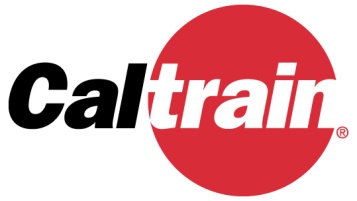 Notice of CancellationCaltrain Local Policy Maker Group (LPMG) MeetingThe Caltrain LPMG meeting for Thursday, December 15, 2022has been cancelled.The next scheduled meeting is Thursday, January 26, 2023.